ПОЛУОБЪЕМНОЕ ПАНО ИЗ БУМАГИКОРЗИНА С ТЮЛЬПАНАМИГруппа №7 РадугаВоспитатель: Ловнуженкова З.Д.8 марта МЕЖДУНАРОДНЫЙ ЖЕНСКИЙ ДЕНЬ, праздник, который отмечают у нас и еще в нескольких странах. В этот весенний день можно встретить много людей с цветами и подарками. Их дарят дорогим и любимым женщинам. Мы стараемся освободить их от повседневных домашних дел, окружить вниманием и заботой, готовим праздничный стол. Давайте порадуем своих мам, бабушек, сестер подарками, которые вы сделали сами. 1.Из шаблона вырезаем детали панно.2. Делаем надрезы на деталях цветов, наносим клей.3. Края склеиваем внахлёст, чтобы придать деталям объем.4. Рисуем стебли. Приклеиваем детали на основу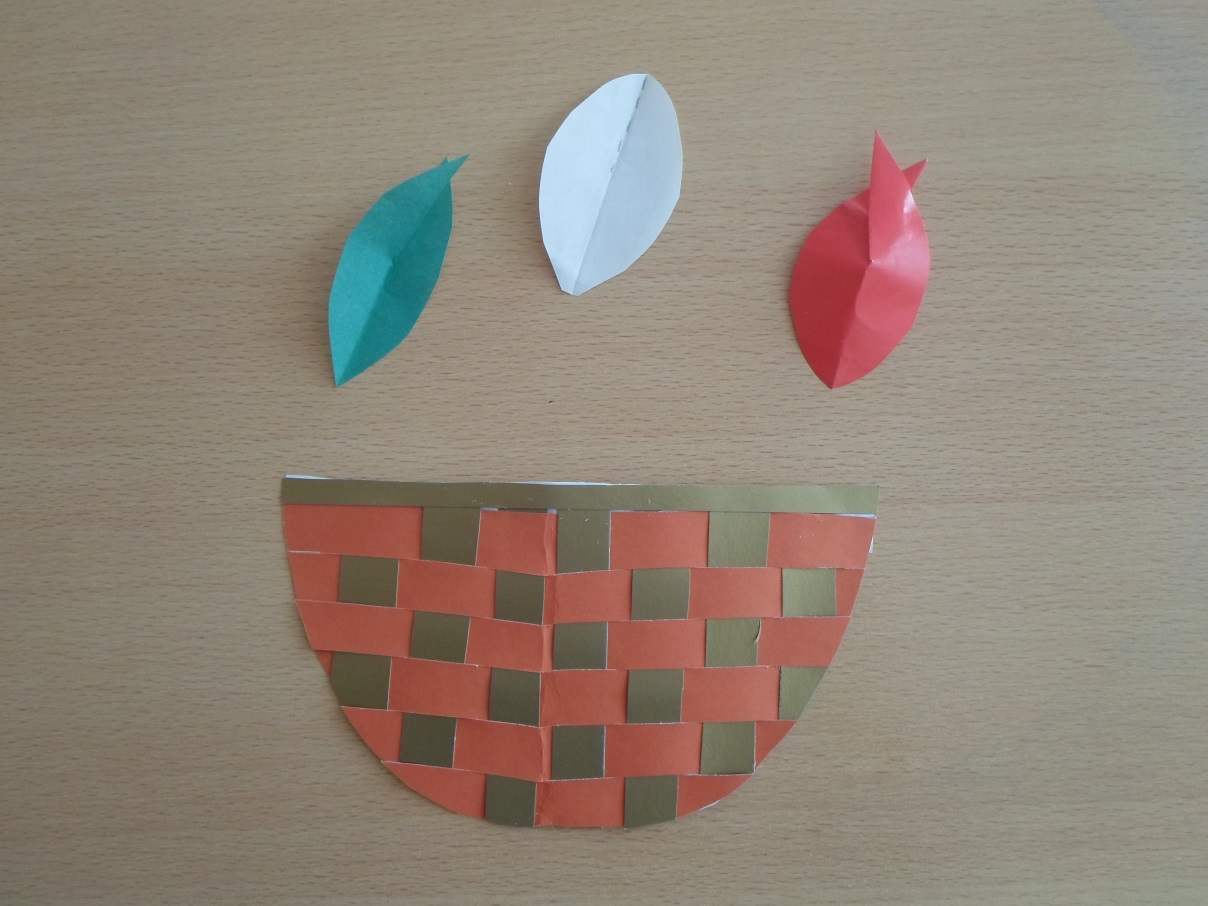 . 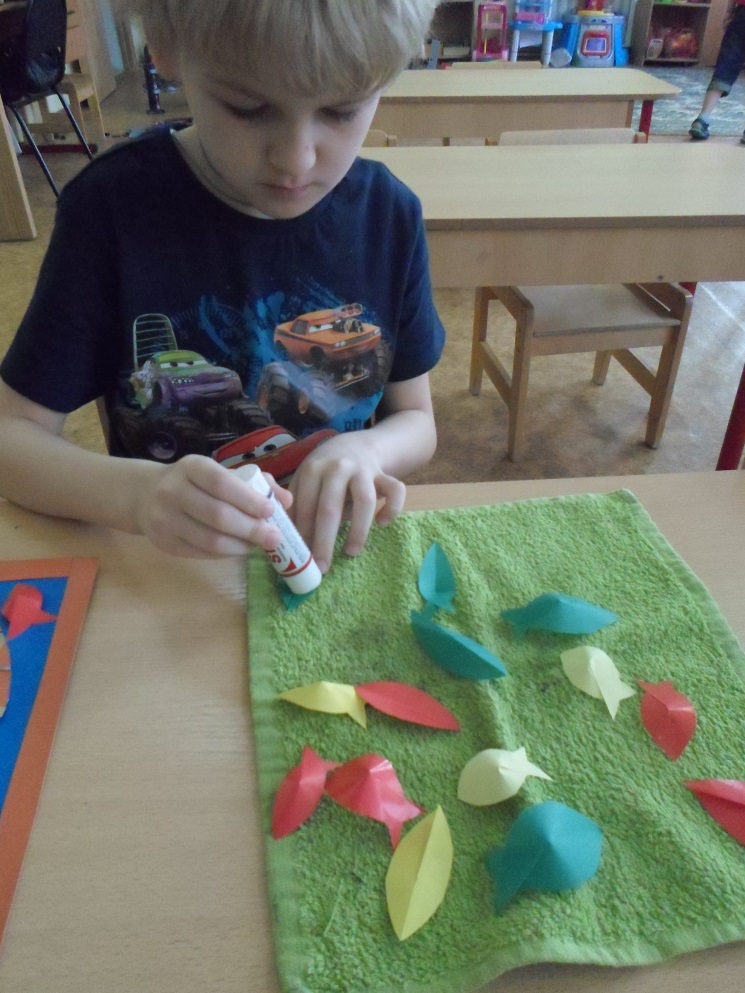 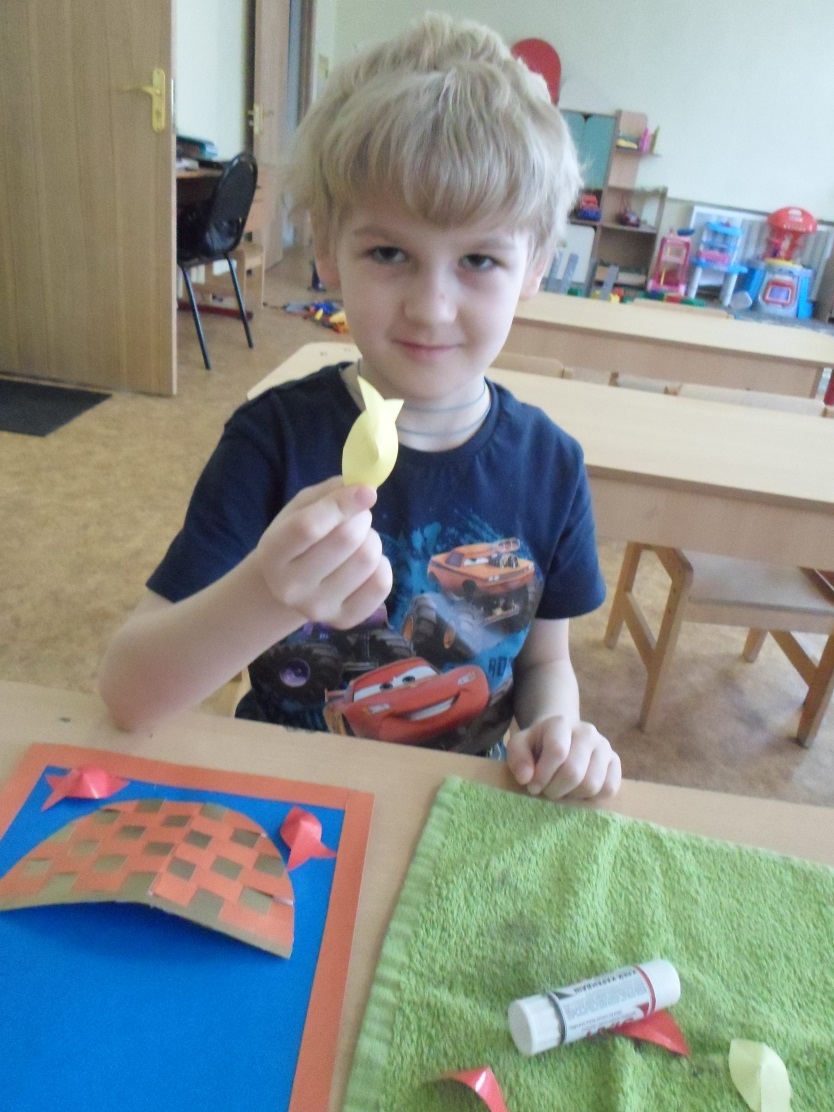 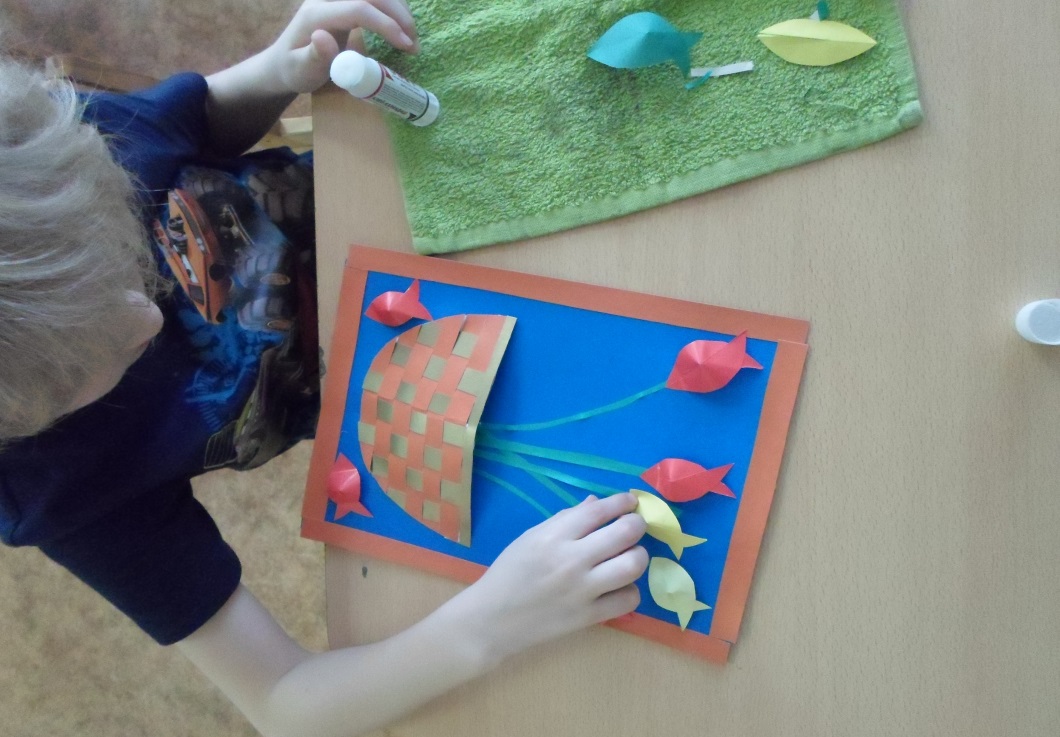 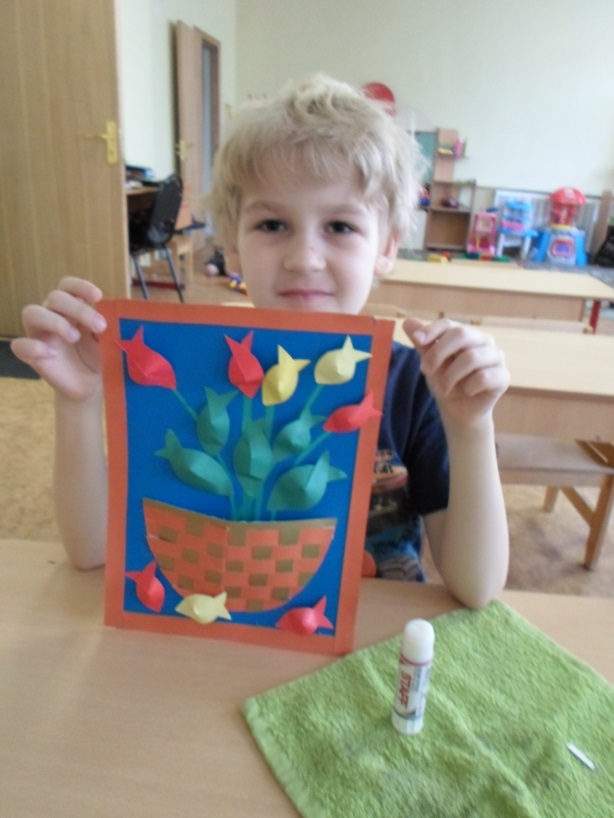 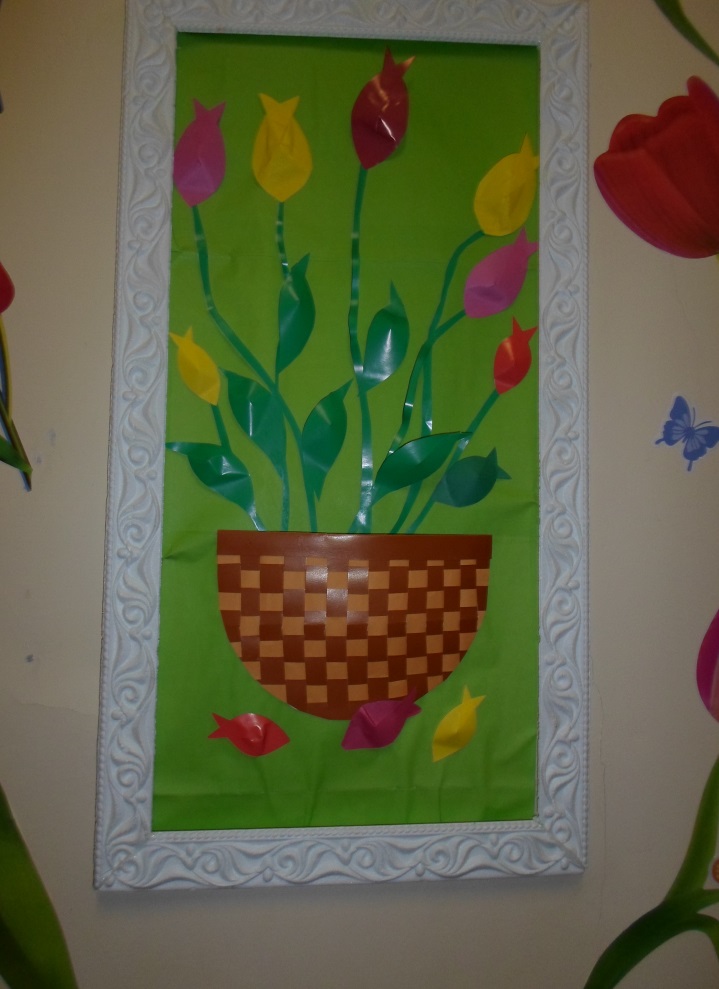 